YASMINE PATEL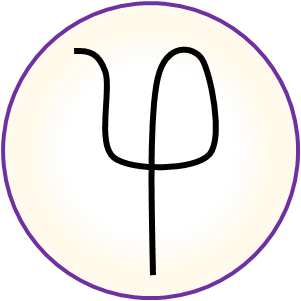 Psychologue bilingue français/anglaisEnfants/Adolescents/AdultesD.U. Thérapie de couple/Thérapie familialeD.U. Thérapies cognitives et comportementalesPNL / Sophrologie/ D.U. Hypnose médicaleTél : 06 72 41 62 50        					3ème étage